Soupe à la courgetteIngrédients: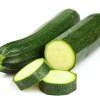 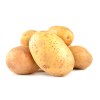 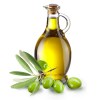 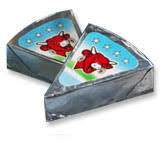  Ustensiles:Couper les pommes de terre pelées et les courgettes en petits morceaux.Faire revenir le tout avec l’huile dans la casserole. Verser de l'eau jusqu'à recouvrement des légumes. Faire cuire à feu doux pendant 10 à 15 min. Mouliner finement pour obtenir un velouté. Rajouter le fromage, le sel, le poivre et eau selon les gouts. 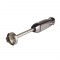 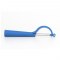 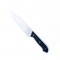 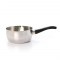 Un mixeurUn économeUn couteauUne casserole